Муниципальное бюджетное дошкольное образовательное учреждение«Детский сад № 5 «Теремок» с. Погореловка Корочанского района Белгородской области»КРАТКОСРОЧНЫЙ АРТ – ПРОЕКТ "РАЗНОЦВЕТНАЯ НЕДЕЛЯ" в подготовительной группе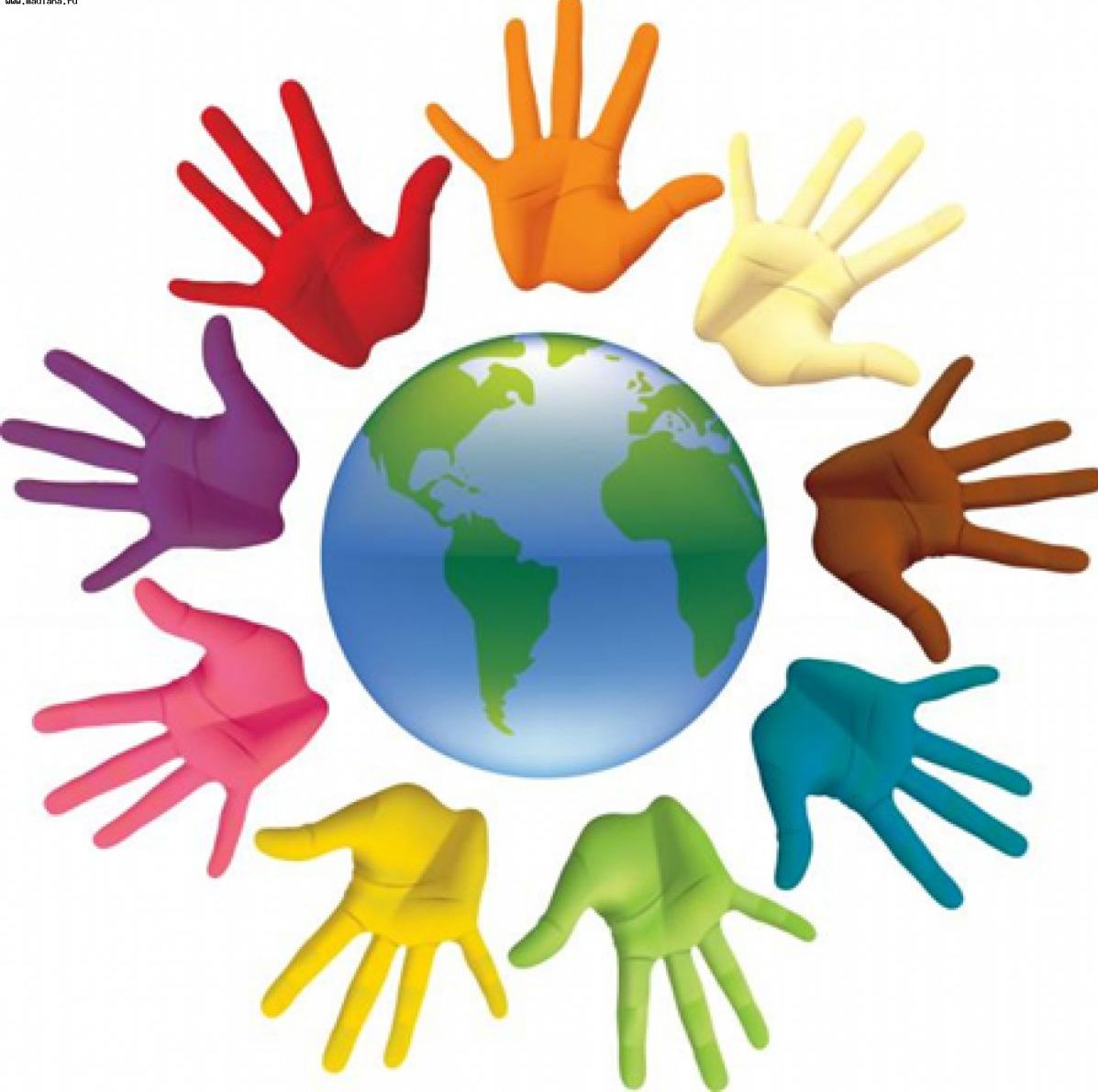 Подготовила:Воспитатель Белоусова Л.А.2018 годПояснительная записка.Танцевали мы и пели,                                  Так устали, просто чудо!                                     Разноцветную неделю                                 Мы устроим вам повсюду.                                    Что же это за неделя?                                 Вы не знаете? Расскажем!                                   Это дело — не безделье.                                Все цвета мы вам покажем.	Пожалуй, трудно отыскать человека, который не любил бы праздники. Особенно если человек этот — ребенок. Он с нетерпением и радостным предвкушением ждет Новый год, и с сосредоточенным сопением готовит подарок для мамочки к 8 марта. Постоянные, повторяющиеся из года в год праздники и традиции как бы структурируют время малыша, оставляют на жизненном пути четкие вехи. Это очень важно для ребенка, потому что приносит ощущение незыблемости и постоянства окружающего мира. Любимые праздники и традиции станут для него путеводной звездочкой и, возможно, останутся самыми дорогими воспоминаниями детства.И если к таким праздникам, как Новый год или День рождения мы готовимся заранее, придумываем сценарий, обсуждаем, кого пригласить и что приготовить, то есть множество поводов для веселья, которые не требуют никакой подготовки. Уверяю вас, что праздник можно устраивать хоть каждый день!В феврале предлагаем провести в подготовительной группе нашего детского сада, с целью психологической разгрузки и снятия эмоционального напряжения, прошла «Разноцветная Неделя».Актуальность проекта:	Заботясь о развитии творческих способностей детей, приобщая их к творческому труду, мы, педагоги, создаем необходимые условия для развития технических качеств детей дошкольного возраста. Именно в процессе решения творческих задач, поиска нестандартных способов их решения дошкольники вырабатывают умение критически относиться к окружающему миру, учатся размышлять, мыслить и дискутировать.	Раскрытие и развитие творческих способностей, во многом определяющих будущее детей, не терпит стандартных подходов. Поиск оптимальных путей раскрытия творческого потенциала каждого ребенка, достижения его эмоционального благополучия необходимо вести постоянно, применяя фантазию и творчество, находя свои варианты решений в ходе непосредственного общения и активного взаимодействия взрослых и детей.	На наш взгляд, детско - взрослый арт-проект «Разноцветная неделя» - актуальное, интересное путешествие по стране творчества, положительных эмоций и позитивного жизненного настроя.Идея проекта:Совместная деятельность детей, родителей, воспитателей по сохранению и укреплению физического и психического здоровья.Тип проекта:По доминирующей в проекте деятельности: творческий.По содержанию: обучающий.По числу участников проекта: групповой (все желающие).По времени проведения: краткосрочный (1 неделя).По характеру контактов: ребенок и семья, в рамках ДОУ.По профилю знаний: многопредметный.По характеру участия ребенка в проекте: участник от зарождения идеи до получения результата.Цель проекта:	Создание оптимальных условий, благоприятного эмоционального микроклимата для творческого, интеллектуального процесса в котором дошкольники получат возможность раскрытия и развития творческого личностного потенциала, совершенствования сознания и эмоционального насыщения в процессе детско-взрослого взаимодействия.Задачи:Создать условия для эмоциональной насыщенности детского творчества, становлению эвристической структуры личности;Содействовать развитию творческого, интеллектуального, чувственного и эмоционального потенциала каждого ребенка;Создать условия для раскрытия и развития творческих способностей и интеллектуальных способностей детей;Помочь детям понять, осознать значимость позитивного отношения к жизни;Создать условия для раскрытия личностной индивидуальности воспитанников, родителей и педагогов;Воспитывать теплые чувства к месту, где ты живешь;Содействовать активному, творческому взаимодействию «Ребенок - Родитель», «Ребенок - Педагог », «Ребенок-Ребенок», «Педагог-Педагог».Образовательные области:- «Социально-коммуникативное развитие»;- «Познавательное развитие»;- «Художественно-эстетическое развитие»;- «Физическое развитие»;- «Познавательное развитие\Экология»;- «Речевое развитие».Период: краткосрочный  (1неделя-каждый день посвящается одному цвету).12 – 16 февраля 2018 года.Понедельник – желтый цвет, вторник – синий цвет, среда –красный цвет, четверг–зеленый цвет, пятница – оранжевый = разноцветная неделя.	На столах салфетки определенного цвета, на стенах – картинки и воздушные шары такого же цвета.Родителям предложили одевать детей так, чтобы в одежде присутствовал данный цвет.Этапы реализации проекта:I этап – подготовительный.Определение темы проекта.Формулировка цели и определение задач.Подбор материалов по теме проекта.Составление плана основного этапа проекта.II этап – основной (практический).Внедрение в воспитательно-образовательный процесс эффективных методов и приёмов по формированию у дошкольников цветового восприятия (красный, желтый, зеленый, синий, оранжевый).III этап – заключительный.Оформление материала о проекте в родительском уголке.Составление портфолио проекта.Содержание работы в процессе реализации проекта:ПОНЕДЕЛЬНИК - «ПУТЕШЕСТВИЕ В ЖЕЛТОЕ КОРОЛЕВСТВО».Жёлтый — самый яркий цвет!Словно солнце, первоцвет,Ярко-жёлтая кувшинка,А в ромашке — серединка                        В. Черняева.Игровая деятельность:Дидактические игры: - «Давайте познакомимся – Я Оранжевый, Желтый»;- "Найди и назови все желтое";- «Найди желтый цвет на одежде друга»;Подвижные игры: «Попади в корзину» – поднимать и бросать мяч двумя руками в корзину, развивать координацию движений.Оборудование: корзина желтого цвета и мячи желтого цвета.Упражнения на дыхание: «Бабочка и цветы» - развивать речевое дыхание, формировать умение делать плавный и длительный выдох. Оборудование: бабочки, цветы желтого цвета (по количеству детей).Упражнение на развитие мелкой моторики рук: «Солнечные зайчики» - развивать умение включаться в игровые действия.Оборудование: маленькие зеркальца.Познавательная деятельность:Формирование целостной картины мира: «Кому нужен желтый цвет?».Дидактическая игра «Сложи узор» - желтый коврик, «Внутри, снаружи» с использованием желтых предметов;Опыты с водой «Цветная вода» – познакомить детей со свойствами воды (прозрачная, непрозрачная, можно окрасить в желтый цвет), делать растворы разной концентрации, чтобы увидеть разные оттенки одного цвета.Оборудование: прозрачные стаканчики, вода, гуашь желтого цвета,тканевые салфетки.Развитие речи.Рассказывание-игра "Желтая сказка".Заучивание стихотворения «Солнечный зайчик»Цель: учить понимать стихотворное произведение, развивать и активизировать словарь детей.Оборудование: игрушка-солнышко.Чтение «Сказочка про ясное Солнышко» Тамара МаршаловаРассматривание иллюстраций «Что какого цвета».Отгадывание «желтых» загадок;Художественное творчество:Рисование: экспериментирование с красками – желтый + красный = оранжевыйЛепка из пластилина «Такси»Конструктивная игра «Желтый городок»Цель:  закреплять навык построек из кирпичиков, кубиков, пластин разных по величине, формировать умение общаться и помогать в процессе обыгрывания построек, способствовать усвоению слов-названий для обозначения строительных деталей.Оборудование: кирпичики, кубики, пластины желтого цвета разной величины.ВТОРНИК – «ПУТЕШЕСТВИЕ В СИНЕЕ КОРОЛЕВСТВО».А небесную лазурь,Море после хмурых бурьГолубой подарит цвет.Бесподобен с ним рассвет.И искриться в Новый годГолубея снег и лёдЕ. Горева.1.Игровая деятельность:Дидактические игры:-  "Найди и назови все синее, голубое";- «Давайте познакомимся – Я Голубой, Синий»;- «Каждый предмет на свое место»;- «Раз, два, три, четыре, пять будем куклам помогать».Подвижные игры: - «За голубой»-«Иди по голубой дорожке, найдешь голубые сапожки».Упражнение на развитие мелкой моторики рук: пальчиковая гимнастика «Синие лужи весны». ( Голубые, синие небо и ручьи.  В синих лужах плещутся стайкой воробьи)Познавательная деятельность:Формирование целостной картины мира: «Волшебница Вода».Цель: формирование познавательной активности.Игра «Привет с планеты Счетоводов», «В какой руке сколько?».Беседы:- «Природа цвета и цвет природы»;- « Где можно встретить воду».Решение проблемной ситуации. «Что обозначено на глобусе голубым цветом?»Развитие речи.Заучивание стихотворения Ю. Прокопьева «В небе ярко-голубом»Чтение рассказа «Письмо от Незнайки», «Сказка про цвета».Чтение стихотворений: А. Маркова  «В какой из многочисленных цветов. Окрашено всё небо над тобою?»Отгадывание «синих» загадок; Художественное творчество:Рисование «Раскрась голубым цветом», «Кораблик».Цели: Учить узнавать и называть голубой цвет.Музыка. Прослушивание фонограммы «Шум моря»СРЕДА - «ПУТЕШЕСТВИЕ В КРАСНОЕ КОРОЛЕВСТВО».Красное яблоко на зелёной ветке,Красная смородина яблони соседка,Красная рябина, красная малина!Всё на свете красное –самое прекрасное!                                                   М. ЯнушкевичИгровая деятельность:Дидактические игры: - «Давайте познакомимся – Я Красный»;- «Цветные предметы»;- "Найди и назови все красное";Подвижные игры: «Красная ленточка»Упражнения на дыхание: «Красный шарик»Цель: развивать речевое дыхание, формировать умение делать плавный и длительный выдох.Упражнение на развитие мелкой моторики рук.Познавательная деятельность:-  «Блоки Дьенеша»3. Беседы.- « Что бывает красным?»,Решение проблемной ситуации.«Что будет, если не станет красного цвета?»4.Развитие речи.Творческое рассказывание: "Красная сказка";Заучивание стихотворения С. Михалкова «Если свет зажёгся красный, Значит двигаться опасно».Отгадывание «красных» загадок5.Художественное творчество:Рисование: «Красный карандаш».ЧЕТВЕРГ  - «ПУТЕШЕСТВИЕ В ЗЕЛЕНОЕ КОРОЛЕВСТВО».Цвет зелёный у листочка,Подо мхом зелёным кочка,И зелёные иголкиЦелый год растут на ёлке.             В. КосовицкийИгровая деятельность:Дидактические игры: - «Давайте познакомимся – Я Зеленый»; "Найди и назови все зеленое"Подвижные игры: «Разноцветные мячики».Цель игры: упражнять ребенка в бросании мяча вдаль двумя руками.Оборудование: зеленые мячи.Упражнения на дыхание: «Зеленый шарик»Цель: развивать речевое дыхание, формировать умение делать плавный и длительный выдох.Упражнение на развитие мелкой моторики рук: пальчиковая гимнастика «Дерево» (У дерева ствол, на стволе много веток, А листья на ветках зеленого цвета).Познавательная деятельность:Формирование целостной картины мира: «В мире зеленого цвета»Цель: учить детей называть основные цвета спектра. Продолжать знакомить с геометрической формой - круг; пространственными отношениями: выше, ниже.Д/и «Посчитай зеленые игрушки», «Маленькие и большие елочки».Беседы.- «Любимое комнатное растение».Цель: формирование представлений о роли комнатных растений в жизни человека.Развитие речи.Творческое рассказывание: Рассказывание "Зеленой" сказки с элементами театрализации. Заучивание стихотворения: М. Янушкевич «Зеленая травка, зеленый листок».Чтение стихотворений: «Зелёные стихи» С. Чёрного.Отгадывание «зеленых» загадок;Художественное творчествоРисование:  «Мой веселый звонкий мяч» (мяч зеленого цвета) –Цель: учить детей правильно пользоваться кисточкой, уточнить и закрепить зеленый цвет, формировать интерес к рисованию.Оборудование: игрушечные мячи зеленого цвета, разного размера.Музыкальное развитие.Прослушивание фонограммы «Звуки природы».ПЯТНИЦА – «ПУТЕШЕСТВИЕ В РАЗНОЦВЕТНОЕ КОРОЛЕВСТВО».Я подарок разноцветныйПодарить решила маме.Я старалась, рисовалаЧетырьмя карандашами.Но сначала я на красныйСлишком сильно нажимала,А потом, за красным сразуФиолетовый сломала,А потом сломался синий,И оранжевый сломала...Все равно портрет красивый,Потому что это - мама!                      Петр Синявский.Игровая деятельность:Дидактические игры: - «Соберем букеты для Гномиков»;- «Сложи узор».Цель: закреплять умение группировать предметы по цвету.Оборудование: Гномики (желтый, красный, зеленый, синий), цветы (желтые, красные, зеленые, синие).Подвижные игры: «Разноцветная карусель»Цель: развивать умение быстро бегать, не наталкиваясь друг на друга.Упражнение на развитие мелкой моторики рук: «Радуга - дуга»Познавательная деятельность:Формирование целостной картины мира: - «Цветные домики».- «Разноцветная уборка» Цель: развивать умение группировать предмету по цвету.Оборудование: корзины (желтого, красного, зеленого, синего цветов), разноцветные игрушки.Развитие речи.Заучивание стихотворения «Цветной дождик»Цель: познакомить с содержанием стихотворения, поощрять попытки выполнять движения по тексту; учить договаривать слова, фразы.Чтение рассказа «Разноцветная сказка» С. Я. Маршак;Чтение стихотворения «Разноцветный подарок» Петр Синявский.Отгадывание «разноцветных» загадок;Художественное творчество:Рисование «Праздничный салют» Цель: учить детей рисовать пальчиками, развивать мелкую моторику рук. Закреплять основные цвета.Оборудование: заготовка на каждого ребенка (лист бумаги, в нижней части которого приклеены разноцветные дома).Музыкальное развитие. Танец с платочками. Цель: развивать чувство ритма, усвоение различных танцевальных движений, закреплять название основных цветов (желтый, красный, зеленый, синий).Оборудование: разноцветные платочки (по количеству детей).Ожидаемый  результат:для детей - получать и закреплять на практике знания о цветовом спектре, учить различать цвета, сопоставлять их с предметами, различать теплые и холодные цвета. Развивать воображение, умения видеть характерные признаки предметов.для педагогов - продолжение освоения метода проектирования – метод организации насыщенной детской деятельности, который дает возможность расширять образовательное пространство, придать ему новые формы, эффективно развивать творческое и познавательное мышление дошкольников.для родителей - расширять возможности сотрудничества со своими детьми.Участники проекта: дети подготовительной группы, родители воспитанников, воспитатели группы.Завершение проекта:проявление фантазии, индивидуальности и оригинальности каждого ребёнка;психологическая разгрузка, снятие эмоционального напряжения у детей;вовлечение родителей в педагогический процесс, укрепление заинтересованности в сотрудничестве с ДОУ;представление и популяризация проекта;создание портфолио проекта.